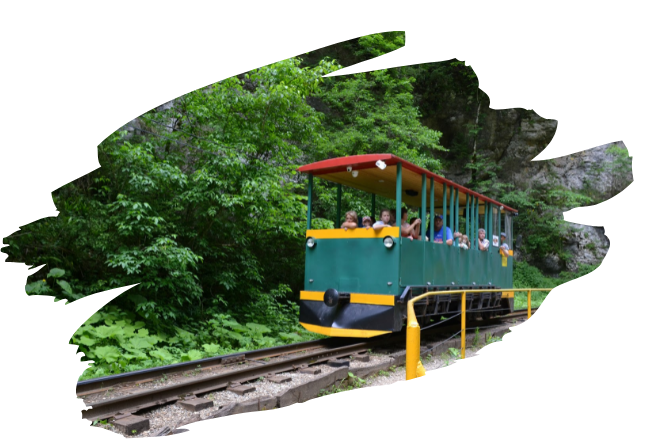 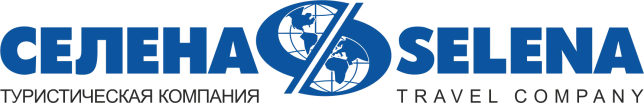 ГУАМКАЭкскурсионный тур1 деньСтоимость тура: 1 700 руб./чел.ООО ТК «СЕЛЕНА» оставляет за собой право изменять порядок и время проведения экскурсий, сохраняя программу в целом!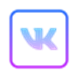 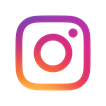 07:00Выезд группы автобусом из Краснодара. Переезд в Апшеронский район, х. Гуамка (~ 160 км). По пути ведется трассовая экскурсия, туристы узнают много интересного об истории и культуре Краснодарского края..10:30Прибытие в х. Гуамка, к началу маршрута. 	11:30Посадка в специальный поезд-вагончик и движение по узкоколейной железной дороге в Гуамское ущелье.Гуамское ущелье расположено к югу от поселка Гуамка в Апшеронском районе Краснодарского края на северном склоне Главного Кавказского хребта. Это удивительный геологический и ботанический памятник природы и музей под открытым небом. Река Курджипс пропилила в известняках грандиозный каньон, протяженностью около 3 километров. Его скалистые борта, имеющие в некоторых местах высоту около 400 метров, поросли самшитом, тисом, пихтой, буком, грабом, кизилом, можжевельником и другими растениями.  Ущелье красиво во всякое время года.В самом центре ущелья располагается уютное кафе, которое является конечной точкой экскурсионной поездки по узкоколейной железной дороге и началом пешего маршрута. Во время прогулки по Гуамскому ущелью до каньона Сухой балки у туристов будет возможность увидеть основные достопримечательности ущелья - водопады «Наташкины слезы» и «Девичья коса», «Затонувший состав» в р. Курджипс.По ходу движения экскурсовод рассказывает о геологии Гуамского ущелья, значении х.Гуамка в ходе Великой отечественной войны, а также значимых местах и достопримечательностях Гуамского ущелья.  Дойдя до каньона Сухой балки, группа поворачивает обратно и идет до места посадки в поезд.Возвращение к началу маршрута по  узкоколейной железной дороге.Обед в кафе (по желанию за доп. плату).Переезд на базу отдыха. Желающие смогут искупаться в открытом бассейне с подогреваемой водой С собой необходимо иметь купальные принадлежности.17:00Выезд группы в г. Краснодар.20:30Прибытие в г. Краснодар Время указано ориентировочно. 	В стоимость тура включено: проезд на комфортабельном автобусе;экскурсионное обслуживание;страховка от несчастного случая.Дополнительно оплачивается:питание на маршруте;вход.билет на паровозик по Гуамскому ущелью – 500/250 руб./челподогреваемый бассейн – 600/300 руб.*Стоимость входных билетов может меняться!Туристам необходимо иметь с собой: паспорт/свидетельство о рождении, полис ОМСТуристам необходимо иметь с собой: паспорт/свидетельство о рождении, полис ОМСООО Туристическая компания «СЕЛЕНА»350058, Россия, город Краснодар, ул. Ставропольская, 330info@selena-travel.ru | www.selena-travel.ru+7 861 233 74 00| 231 04 24 | 235 85 65 | 233 75 98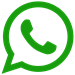 SELENA_TRAVEL_COMPANY   +7 988 3878127